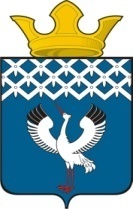 Российская ФедерацияСвердловская областьДумаБайкаловского сельского поселения49-е заседание 4-го созываПРОЕКТРЕШЕНИЕ08 октября 2021 г.                             с. Байкалово                                             № __ О внесении изменений в решение Думы муниципального образования Байкаловского сельского поселения от 28.1.2019 №156 «Об установлении земельного налога на территории муниципального образованияБайкаловского сельского поселения»В соответствии с п.1 статьи 394 Налогового кодекса Российской Федерации, пп.5 п. статьи 27 Земельного кодекса российской Федерации, руководствуясь Уставом Байкаловского сельского поселения, Дума Байкаловского сельского поселенияРЕШИЛА:1. Внести в Решение Думы муниципального образования Байкаловского сельского поселения от 28.1.2019 №156 «Об установлении земельного налога на территории муниципального образования» следующие изменения:1.1. Подпункт 1.1 пункта 6 дополнить четвертым абзацем следующего содержания:«- ограниченных в обороте в соответствии с законодательством Российской Федерации, предоставленных для обеспечения обороны, безопасности и таможенных нужд.».2. Настоящее решение опубликовать (обнародовать) в Информационном вестнике Байкаловского сельского поселения и на официальном сайте Думы  Байкаловского сельского поселения: www.байкдума.рф.Председатель Думы Байкаловского сельского поселения                     			      С.В. Кузеванова «___»___________2021 г.Глава Байкаловского сельского поселения 	                                                  Д.В. Лыжин«___»_________2021 г.